Памятка для родителей.«Безопасность детей в кругу близких людей»Не ждите, что Ваш ребёнок будет таким, как Вы, или таким, как Вы хотите. Помогите ему стать самим собой.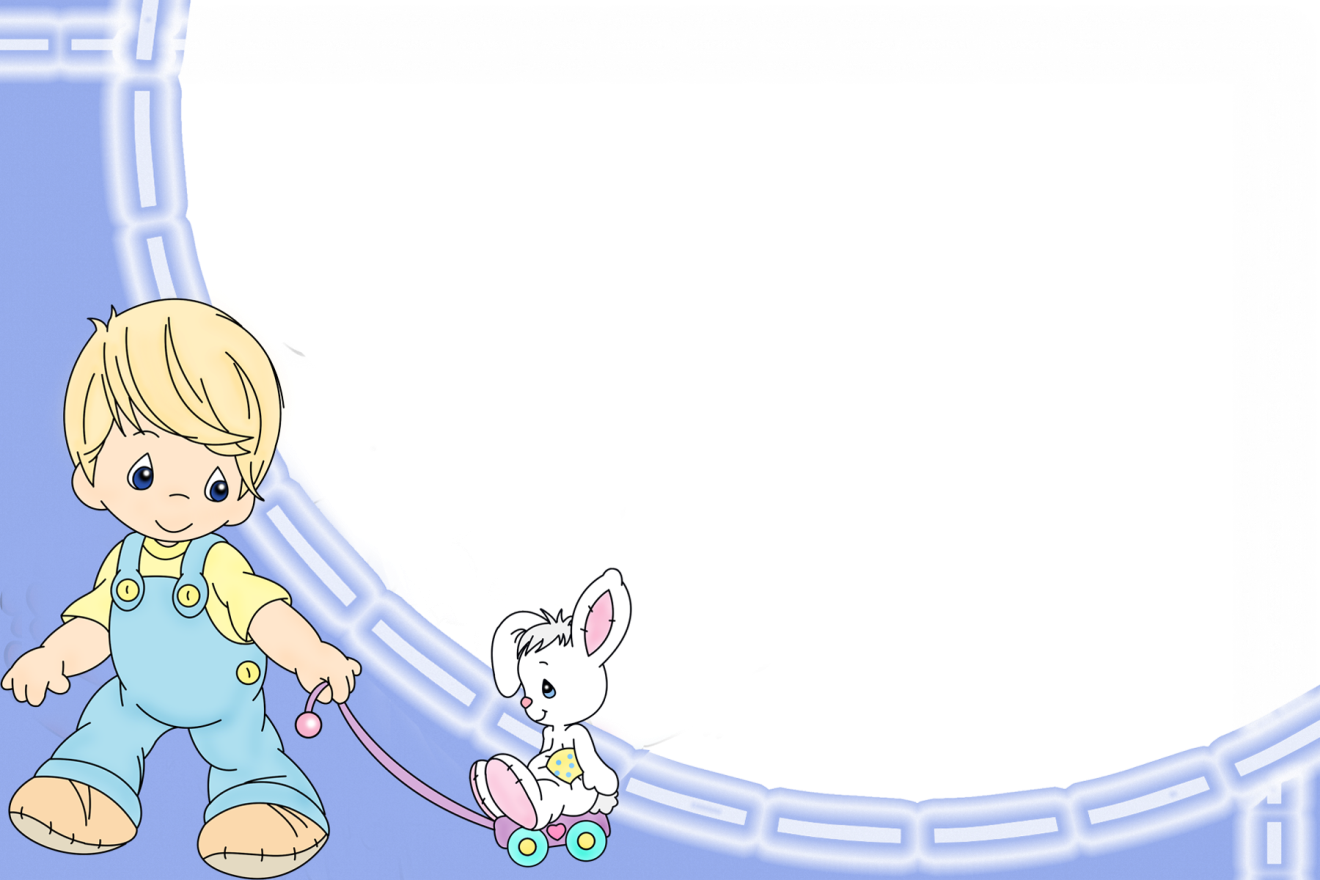 Не вымещайте на ребёнке свои обиды, чтобы в старости не есть горький хлеб. Помните! Что посеешь, то и пожнёшь.Принимайте проблемы ребёнка как свои. Не относитесь к его проблемам свысока. Жизнь дана каждому по силам и, будьте уверены, ему она тяжела не меньше, чем Вам, а может быть и больше, поскольку у него нет опыта.Не унижайте!Помните! Для ребёнка сделано недостаточно, если не сделано всё! Не требуйте от ребёнка платы за всё, что Вы для него сделали. Вы дали ему жизнь, он даст жизнь другому – это необратимый закон благодарности.Учитесь любить чужого ребёнка! Никогда не делайте чужому то, что не хотели бы, чтобы делали Вашему.Живите так, как учите Вы! Ребёнок быстро забудет  Ваши поучения, но всегда будет помнить, как Вы жили.Любите своего ребёнка любым – маленьким и взрослым, талантливым и бездарным, здоровым и больным. Общаясь с ним, радуйтесь! Потому что ребёнок – это праздник, который пока с Вами.Детям необходимо чувствовать свою силу, значимость и полезность. Если предоставить им возможность ощутить свою значимость, если общаться с ними, как с уважаемыми людьми, детям не придётся в жизни играть чьи – то роли, пытаясь доказать себе и окружающим, что я «что – то значу».